Комитет по образованию МингорисполкомаУчреждение образования«Минский государственный профессионально-технический колледж торговли»Методическая разработка учебного занятия по русскому языку« Фразеологические обороты. Изобразительно-выразительные возможности лексики и фразеологии»              Преподаватель русского языка и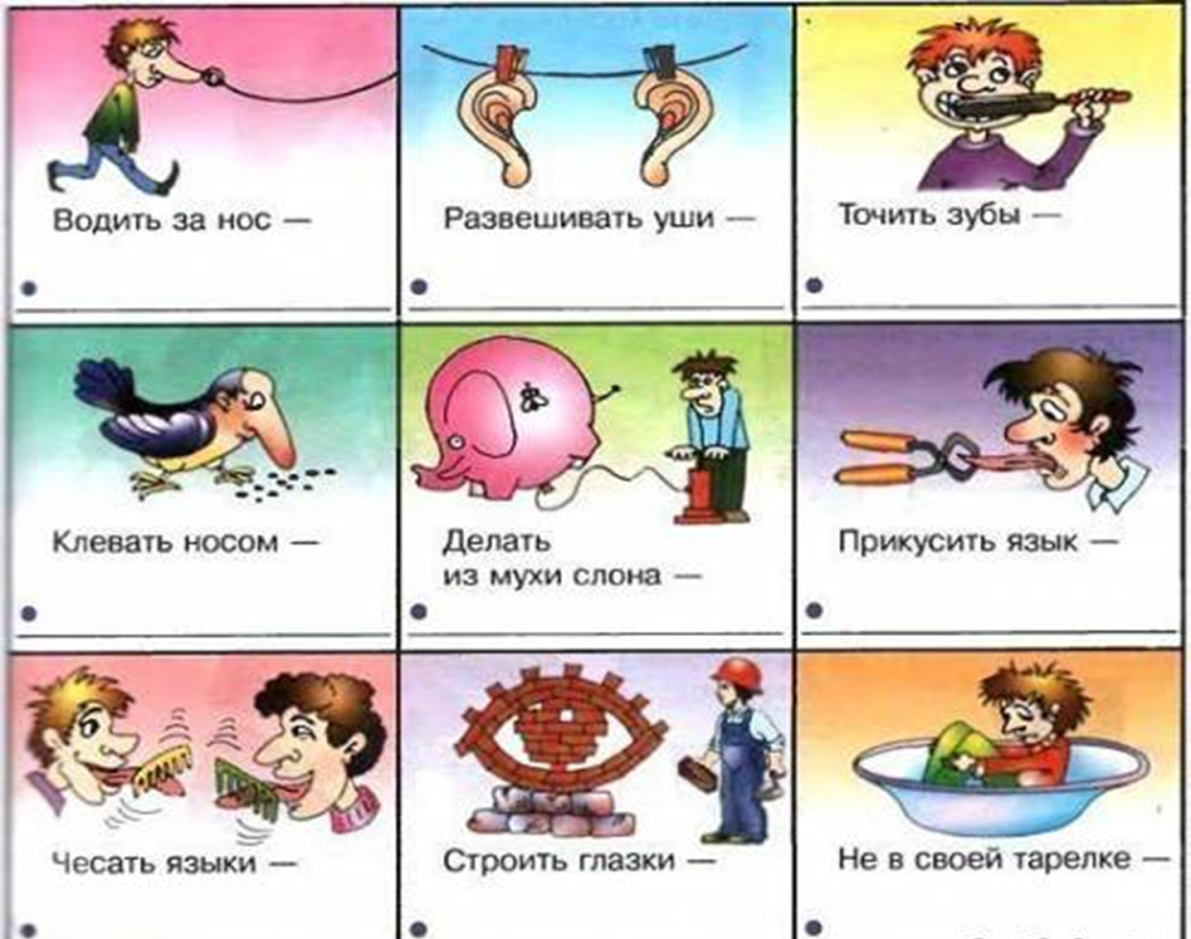                                                              литературы                                                                              Мальцева Светлана ВасильевнаПлан учебного занятияТема программы: Слово как основная единица языкаТема учебного занятия: Фразеологические обороты. Изобразительно-выразительные возможности лексики и фразеологииЦели учебного занятия: образовательная: обобщить и углубить знания учащихся о фразеологических оборотах, их свойствах и употреблении в речи;развивающая: способствовать развитию аналитических умений при работе с упражнениями, активизации самостоятельной деятельности учащихся, развитию устной и письменной речи;воспитательная: способствовать воспитанию культуры умственного труда, коммуникативного общения учащихся на учебном занятии.Методическая цель: активизация познавательной деятельности учащихся Тип урока: совершенствование знаний, умений и навыков (по М.И.Махмутову)Методы обучения: словесный, наглядный, практический Формы организации учебной деятельности: фронтальная, индивидуальная, парнаяМетодическое обеспечение:Русский язык: учебное пособие для 10 класса учреждений общего среднего образования с белорусским и русским языками обучения / Л.А.Мурина [и др.]. – Минск: НИО, 2015;Жуков В.П., Жуков А.В. Школьный фразеологический словарь русского языка: Пособие для учащихся. – 2-е изд., перераб. – М.: Просвещение, 1989;мультимедийная презентация;конверт с заданиями;рисунки учащихся;кроссворд.Межпредметные связи: учебный предмет «Русская литература».Содержание учебного занятия1. Организация начала учебного занятия1.1.  Приветствие.1.2. Создание благоприятного психологического настроя, мобилизация учащихся для активной работы на учебном занятии.2. Актуализация опорных знаний2.1. Фронтальный опрос (повторение).2.2. Сообщение темы и постановка цели учебного занятия.3. Обобщение и систематизация знаний 3.1. Лингвистическая разминка (интеллектуальное, речевое развитие учащихся средствами русского языка как учебного предмета, средство формирования лингвистической компетенции учащихся).3.2. Повторение и обобщение понятий, усвоение соответствующей системы знаний:работа с фразеологическим словарем;анализ стихотворения В.В.Суслова «Как работает слово».4.Закрепление материала4.1. Работа с учебным пособием.4.2. Индивидуальное задание (индивидуальная домашняя творческая работа по пьесе А.Н.Островского «Гроза»).4.3. Разгадай кроссворд.5.Подведение итогов учебного занятия5.1. Обобщение знаний, полученных на учебном занятии:«Поиграем»;«Загадки-шутки».5.2. Оценка работы учащихся.6. Домашнее задание1. П.18, с.84, упр. 117.2. П.18, с.84, упр. 120 (два абзаца), вопросы 1, 2, 3, 5.3. Написать сочинение с использованием фразеологизмов «Из мухи сделать слона», «Капля в море».7. РефлексияПлан-конспект учебного занятияОрганизация начала учебного занятияПриветствие.Создание благоприятного психологического настроя, мобилизация учащихся для активной работы на учебном занятии.- Здравствуйте, ребята! Садитесь, пожалуйста.  Я рада вас видеть. С хорошим настроением начинаем занятие. Актуализация опорных знаний2.1. Фронтальный опрос (повторение).Надеюсь, что гонять лодыря и сидеть, сложа руки, мы на занятии не будем, а вспомним:–  Какая наука изучает словарный состав языка?(лексика)– Что такое лексическое значение слова?(содержательная сторона слова)–  Сколько значений может иметь слово? (одно, несколько)- Как называются такие слова? Приведите пример.(однозначное – запах цветов, многозначное – короткие рукава, рукав реки, пожарный рукав;большинство слов в русском языке многозначно, т. е. обладает не одним, а несколькими значениями: специалисты подсчитали, что глагол тянуть имеет 32 значения, глагол ставить — 15, бегать -14, прилагательное тяжелый имеет 14 значений, свободный — 13, сильный — 7).–  Что обозначает слово «фразеология»? (фразис – «выражение»,   логос – «учение»).- Что такое фразеология? (раздел  лингвистики, изучающий устойчивые речевые обороты и выражения)- Что такое фразеологизмы? (это устойчивые сочетания слов, постоянные по своему составу, значению)Сообщение темы и постановка цели учебного занятия.Усердней с каждым днем гляжу в словарь.В его столбцах мерцают искры чувства.В подвалы слов не раз сойдет искусство,Держа в руке свой потайной фонарь.На всех словах – события печать,Они дались недаром человеку.Читаю: “Век. От века. Вековать.Век доживать. Бог сыну не дал веку.Век заедать. Век зашивать чужой...”В словах звучит укор, и гнев, и совесть.Нет, не словарь лежит передо мной,А древняя рассыпанная повесть.                                 С.Маршак, 1996СЛАЙД 1(картинки фразеологизмов)СЛАЙД 2- Фразеология исследует наиболее живой, подвижный  и разнообразный отряд языковых явлений. Эти слова принадлежат ученому Виктору Владимировичу Виноградову, который занимался исследованием лексики и фразеологии русского языка. - Пусть эти слова станут эпиграфом к нашему учебному занятию, а тема его, как вы уже догадались (учащиеся отвечают), «Фразеологические обороты. (добавляет преподаватель) Изобразительно-выразительные возможности лексики и фразеологии».  СЛАЙД 3- Ребята, попробуйте сформулировать цель нашего занятия.Учащиеся: Обобщить и систематизировать знания по теме «Фразеологические обороты».Употреблять фразеологизмы в своей речи. - Откройте тетради, запишите число и тему учебного занятия.3. Обобщение и систематизация знаний     3.1. Лингвистическая разминка.- Проведём лингвистическую разминку.СЛАЙД 4В каких рядах все слова обладают экспрессивностью?1) лодырь, тихоня, злюка, вредничать2) лист, говорить, глупец, опасный3) ехать, внимать, рассказать, выразиться4) домик, домишко, реченька, голосищеСЛАЙД 5Какие лингвистические явления иллюстрируют слова каждого ряда?1) возражать - протестовать (синонимы)2) смелый - трусливый (антонимы)3) мой руки – мой (притяжат. местоим.) портфель (омоформы)4) комфортный - комфортабельный (паронимы)(объяснить значение слов комфортный–комфортабельный: благоприятный для нормальной жизнедеятельности организма- отвечающий всем требованиям комфорта)СЛАЙД 6В каком ряду сочетаний слов все прилагательные употреблены в переносном значении? 1) лисья хитрость, железная воля, каменный дом2) холодный ум, медвежья нора, глубокий анализ3) золотое сердце, теплый прием, чистая посуда4) потерянный взгляд, туманный намек, дырявая памятьОбъяснить правописание -нн- в словах каменный, туманный, потерянный.Потерянный - страдательное причастие прошедшего времени, образовано от основы неопределенной формы глагола ПОТЕРЯ/ТЬ. Если неопределенная форма глагола оканчивается на -АТЬ- (-ЯТЬ-), то причастия от этих глаголов образуются с помощью суффикса -НН-: создАТЬ-создаННый, обстрелЯТЬ-обстреляННый.СЛАЙД 7Какой фразеологический оборот имеет значение «безобидный, кроткий»?1) волк в овечьей шкуре2) тише воды, ниже травы3) вольная птица4) заячья душаСЛАЙД 8В каком предложении нет фразеологического оборота?1) Сам я стараюсь держаться с ними на дружеской ноге.2) Он объявил им, что ноги его не будет в этом доме.3) Девочка сидела на диване, поджав ноги.4) Можно было подумать, что еще нога не ступала в этих диких местах.СЛАЙД 9В каком ряду не все фразеологические обороты являются синонимами?1) два сапога пара, одного поля ягоды, одним миром мазаны2) душа уходит в пятки, душа в душу, душа нараспашку3) выжимать соки, драть шкуру, тянуть жилы4) прощупывать почву, закидывать удочки, пустить пробный шарСЛАЙД 10Какая пара фразеологизмов не является антонимами?1) капля в море, сколько душе угодно2) воспрянуть духом, повесить голову3) выеденного яйца не стоит, цены нетСЛАЙД 11 (ЧЕРНЫЙ)– Какое значение имеет фразеологизм?(преподаватель показывает рисунки учащихся, учащиеся определяют значение фразеологизмов)Море по колено – ничто не страшно. 
Мухи не обидит – кроткий человек. Решетом воду носить - делать что-либо заведомо впустую, без результата.
Как две капли воды – очень похожи друг на друга. 
Тянуть кота за хвост – надолго затягивать какое-либо решение или дело. 
Витать в облаках – мечтать. 
Не разлей вода – дружные ребята. 
Водить за нос – обманывать. 
Сесть в калошу– ставить себя в неловкое, глупое, смешное положение.Убить двух зайцев– одновременно решить две какие-то проблемы.Кот наплакал  – очень мало.Заруби себе на носу – запомнить крепко-накрепко, раз и навсегда.Взять себя в руки  - сдерживая свои чувства, проявлять самообладание, успокаиваться.Выйти из себя –становиться крайне раздражительным, терять самообладание.Лететь / нестись на всех парусах – сильно спешить.3.2. Повторение и обобщение понятий, усвоение соответствующей системы знаний.– Где мы можем найти значение фразеологизмов?(преподаватель показывает фразеологический словарь, словари лежат на партах)- Во фразеологическом словаре русского языка. Авторы раскрывают значение фразеологизмов, показывают, как следует использовать их в речи, приводят исторические справки, которые помогают понять их смысловое содержание.Работа со словарем «Школьный фразеологический словарь русского языка».Работа в парах.- У вас в конвертах находятся задания. (преподаватель демонстрирует пример задания, каждому ряду найти в словаре по 4 значения предложенных фразеологизмов)- Для выполнения этого задания у вас есть 3 минуты.(учащиеся выполняют задание)Упражнение 1. Запишите в тетради лексическое значение следующих фразеологических сочетаний, используя фразеологический словарь:кожа да кости –                              худойкомар носа не подточит –             не к чему придратьсякуры не клюют -                             очень многонавострить уши –                          внимательно слушатьперемывать косточки –                 обсуждатьрукой подать –                                 близкоглас вопиющего в пустыне -           напрасный, тщетный призывстреляный воробей –                       очень опытный человеккак рыба в воде –                              увереннокот наплакал -                                  очень малоседьмая вода на киселе –                 дальний родственникгонять лодыря –                               бездельничать- Проверим значение предложенных фразеологизмов.(учащиеся по рядам зачитывают ответы)Работа на слуховое восприятие.- Назовите фразеологизмы из стихотворения В.В.Суслова «Как работает слово».(преподаватель читает стихотворение, учащиеся называют их после прочтения)Бывает частенько, что слово одно,
Но очень по-разному служит оно.
Примеры тут можно найти без труда,
Возьмем хоть короткое слово “вода”.
Вот был я мальчишкой, да детство прошло.
С тех пор уж “немало воды утекло”,
О смелом мы вправе сказать наперед:
Такой “сквозь огонь и сквозь воду пройдет!”
А гуси и утки – сухие всегда.
Заметили люди: “как с гуся вода!”
Случалось с тобою: ты правил не знал,
Молчал при опросе? “Воды в рот набрал!”
Лентяй отдыхает, а время идет –
“Под камень лежачий вода не течет”.
Сказать болтуну мы порою не прочь:
Довольно, мол, “воду-то в ступе толочь!”
Не прочь и другому сказать невзначай:
“Довольно лить воду! Ты дело давай!”
Работать впустую! Что скажут потом?
Не дело, мол, – “воду носить решетом!”
Стихи я пишу, не жалея труда,
Чтоб вы не сказали: “В стихах-то вода”.
(учащиеся отвечают)- Обратимся к эпиграфу нашего занятия.(учащиеся читают)СЛАЙД 12- Докажем правильность этих слов. (учащиеся отвечают на вопросы, опережающее домашнее задание)Что называется фразеологией? Фразеологизмами?Фразеология – это раздел науки о языке, которая занимается изучением фразеологических оборотов.Фразеологизмы – это устойчивые несвободные сочетания слов, обладающие обычно целостным значением. В отличие от свободного словосочетания у фразеологизма лексическое значение имеет не каждое слово в отдельности, а все словосочетание в целом.В предложении фразеологизм является одним членом предложения.Что вы знаете о лексическом значении фразеологизмов?Лексическое значение фразеологизма близко лексическому значению одного слова, поэтому часто его можно заменить одним словом, например: зарубить на носу – запомнить; как в воду глядеть – предвидеть, тьма кромешная – очень темно.Как и слово, фразеологизм может иметь синонимы и антонимы, иногда – омонимы, например, у фразеологизма тертый калач - опытный человек, есть фразеологизм-синоним - стреляный воробей; у фразеологизма непочатый край – много, есть фразеологизм-антоним - раз-два и обчелся - мало.Омонимы: пустить петуха – поджечь и пустить петуха – фальшиво  спеть ноту.Расскажите о стилистической окраске фразеологизмов.Являясь синонимами, фразеологизмы могут отличаться стилистической окраской. Фразеологизмы с точки зрения их стилистической окраски, могут быть разграничены на нейтральные, высокие и разговорные или просторечные.Стилистически нейтральные: во что бы то ни стало, время от времени, находить общий язык, от мала до велика.Возвышенные фразеологизмы:придают речи торжественность, приподнятость: хлеб насущный, внести свою лепту, краеугольный камень;разговорные, просторечные –– им присуща эмоционально-экспрессивная окраска, эти фразеологизмы придают речи непринужденный характер.Расскажите о выражении отношений фразеологизмов.Фразеологизмы могут выражать самые разные отношения: шутливое, ироничное, одобрительное, неодобрительное, презрительное, ласкательное. Например: мастер золотые руки – одобрительное, небо коптить – неодобрительное, филькина грамота – ироничное, содрать три шкуры – грубое, воротить нос - просторечное, семь пятниц на неделе – разговорное, шутливое, область применения-бытовое общение.Как и слова, фразеологизмы могут быть употребительными и устаревшими, следовательно,  будут относиться к активному или пассивному запасу языка. Например, от младых ногтей,камни возопиют.Значение таких фразеологизмов нам непонятно, потому что в их состав входят устаревшие слова или устаревшая форма слова.Что вы знаете о происхождении фразеологизмов?Происхождение фразеологизмов.Большинство фразеологических оборотов имеют исконно русское происхождение: сматывать удочки, в мутной воде рыбу ловить, месить грязь, тертый калач.Фразеологизмы, заимствованные из старославянского языка: зеницу ока, не от мира сего, на сон грядущий.Обороты разговорно-бытовой речи: с гулькин нос, в сорочке родился.Пословицы, поговорки, крылатые слова: в ногах правды нет, отложить в долгий ящик.Крылатые слова и выражения, относящиеся к греко-римской мифологии: Ахиллесова пята, дамоклов меч, авгиевы конюшниПочти каждое ремесло, профессия оставили свой след во фразеологии: - тянуть лямку (надолго затягивать какое-то дело, из речи бурлаков)- играть первую скрипку (быть главным, ведущим, из речи музыкантов)- через час по чайной ложке (очень долго, из речи медиков)- без сучка и задоринки (хорошо, из речи плотников)Выражения из книжного языка:  свежо предание, а верится с трудом                                                                   счастливые часов не наблюдают                                                                   и дым отечества нам сладок и приятен                                                                   а судьи кто? - Фразеологизмы украшают нашу речь, делают ее образной, яркой, но это в том случае, если мы правильно их используем в речи. На что нужно обратить внимание, чтобы не допустить речевых ошибок.СЛАЙД 13Ошибки в употреблении фразеологизмов Если говорят, что человек спел свою лебединую песню, то подразумевают, что он сделал что-то в последний раз. Если изначально не знать смысла данного фразеологизма, то можно и не догадаться, что именно он означает: казалось бы, причем здесь лебедь, пение и последнее, что сделал человек?СЛАЙД 14 (ЧЕРНЫЙ)- У вас в конвертах находится еще одно задание. (преподаватель демонстрирует пример задания)- Для выполнения этого задания у вас есть 3 минуты.(учащиеся выполняют задание)Упражнение 2. Распределите фразеологизмы по группам. Запишите в тетради.(работа в парах - один учащийся выписывает примеры для первых трех значений фразеологизмов, второй учащийся – остальные).Земледелие:Охота, рыбная ловля:Ремёсла:Военное дело:Медицина:Искусство:Подготовить почву, не стоит овчинка выделки, через час по чайной ложке, выкурить трубку мира, надеть маску, закинуть удочку, поднимать целину, на ловца и зверь и бежит, доводить до белого каления, в здоровом теле здоровый дух, снять стружку, ни пуха ни пера, сложить головы, бить баклуши, держать порох сухим, на два фронта, сойти со сцены, понюхать пороху, переменить декорации.(проверка выполнения задания)Поистине, велик и могуч русский язык! О его гибкости, красоте, многогранности говорили многие писатели. М. В. Ломоносов находил в русском языке «великолепие испанского, живость французского, крепость немецкого, нежность итальянского, краткость греческого и латинского».Зарядка для глазСЛАЙД 15СЛАЙД 16 (ЧЕРНЫЙ)4.Закрепление материала- Вы значительно расширили свои знания о фразеологизмах. А теперь поработаем с учебным пособием.4.1. Работа с учебным пособием.- Откройте пособия на с.87 и выполните упр.118(преподаватель объясняет задание)- Есть ли желающие поработать у доски?(учащиеся выполняют задания в тетрадях, один учащийся у доски)(совместная проверка) 4.2. Индивидуальное задание (индивидуальная домашняя творческая работа по пьесе А.Н.Островского «Гроза»).Писатели обращаются к фразеологии родного языка как к неисчерпаемому  источнику речевой экспрессии. Присущая фразеологизмам образность, оживляет повествование, помогает составить яркую речевую характеристику героев. Пушкин, Гоголь, Толстой, Чехов, Салтыков-Щедрин, Островский использовали в произведениях фразеологизмы. Я думаю, что вы в этом убедились, читая пьесу А.Н.Островского «Гроза». Просторечная окраска языка достигается драматургом не только за счет лексики, но и за счет использования фразеологизмов. Все герои Островского используют народную фразеологию.(учащийся представляет творческую работу – речевая характеристика Катерины)Основные источники языка Катерины — народное просторечие.
Её речь пестрит словесными выражениями: «Чтоб не видеть мне ни отца, ни матери»; «души не чаяла»; «успокой ты мою душу»; «долго ли в беду попасть»; «быть греху».Но эти и подобные фразеологизмы – общепонятны, общеупотребительны.Лишь в виде исключения в ее речи встречаются морфологически неправильные образования: «не знаешь ты моего характеру»; «после этого разговору-то».
Образность ее языка проявляется в обилии словесно-изобразительных средств, в частности сравнений. В ее речи более двадцати сравнений: «точно голубит меня», «точно голубь воркует», «точно гора с плеч свалилась», «руки-то жжет, точно уголь».
В речи Катерины часто звучат слова и обороты из народной поэзии.
Обращаясь к Варваре, Катерина говорит: «Отчего люди не летают так, как птицы?..» 
Тоскуя о Борисе, Катерина в предпоследнем монологе говорит: «Для чего мне теперь жить, ну для чего? Ничего мне не надо, ничего мне не мило, и свет божий не мил!».
Выйдя на свидание к Борису, Катерина восклицает: «Зачем ты пришел, погубитель мой?». В народном свадебном обряде невеста встречает жениха словами: «Вот идёт погубитель мой».
В заключительном монологе Катерина говорит: «В могиле лучше… Под деревцом могилушка…как хорошо… Солнышко ее греет, дождиком ее мочит … весной на ней травка вырастает, мягкая такая… птицы прилетят на дерево, будут петь, детей выведут, цветочки расцветут: желтенькие, красненькие, голубенькие…».
Здесь всё от народной поэзии: уменьшительно-суффиксальная лексика, фразеологические обороты, образы.- Для чего Островский использует фразеологизмы в пьесе «Гроза»?(учащиеся отвечают)Используя фразеологизмы, Островскому удается показать:1) принадлежность действующих лиц к определенному сословию;2) фразеологизмы помогают дать яркую речевую характеристику;3) для придания большей выразительности повествованию.4.3. Разгадай кроссворд.Работа в парах.- У вас на партах находится еще одно задание – это кроссворд.(преподаватель демонстрирует пример задания)- Разгадайте кроссворд и назовите ключевое слово кроссворда. Ответы – это устаревшие слова, встреченные вами в пьесе «Гроза» Островского. Для выполнения этого задания у вас есть 4 минуты.(учащиеся выполняют задания)Устаревшее слово. Высокие кавалерийские сапоги. (ботфорты)Латинское слово. Титул главы монархического государства, лицо, носящее этот титул. (император)Ударный музыкальный инструмент, верх и низ которого обтянуты кожей. (барабан)Яма, наполненная водой. (музга)Устаревшее слово. Подставка для лучины (для освещения крестьянской избы). (светец)Слово, заимствованное из итальянского языка. Сочетание красок, цветов в картине. (колорит)Слово, заимствованное из немецкого языка. Разновидность капусты. (кольраби)Диалектное слово. Принятие пищи между обедом и ужином (глагол в неопределенной форме). (полудновать)Устаревшее слово. Форменная шляпа треугольного фасона. (треуголка)Устаревшее слово. Молодой сын князя (только у славян), не имеющий собственного княжения. (княжич)Устаревшее слово. Наемный служащий в торговом заведении, продавец. (приказчик)Диалектное слово. Конечно, разумеется. (вестимо)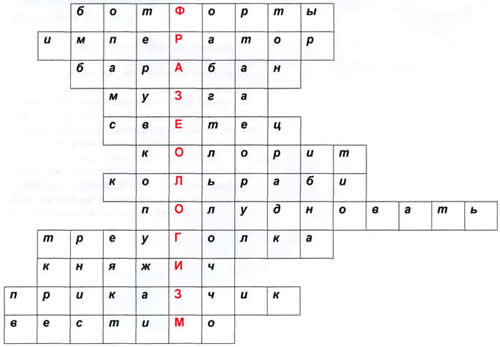 Проверка выполнения задания (учащиеся называют ключевое слово)СЛАЙД 17СЛАЙД 18 (ЧЕРНЫЙ)Подведение итогов учебного занятия5.1. Обобщениезнаний, полученных на учебном занятии.- В ходе учебного занятия вы обобщили и углубИли знания о фразеологических оборотах, их свойствах и употреблении в речи, что способствовало развитию вашей устной речи, самостоятельно и в парах поработали с заданиями, что способствовало развитию вашей письменной речи.- «Поиграем».Игра требует от вас не только знания фразеологии, но и сообразительности, артистических способностей. Вытащив карточку, на которой записан фразеологический оборот, попробуйте передать его значение с помощью жестов. А ребята должны назвать фразеологизм (засучив рукава; как в воду опущенный; водить за нос; хлопать ушами).(преподаватель вызывает желающего учащегося)- «Загадки-шутки».Не цветы, а вянут; не ладоши, а ими хлопают, если чего-то не понимают; не белье, а их развешивают чрезмерно доверчивые и любопытные. (уши)Ее заваривают, затевая какое-либо неприятное, хлопотливое дело, а потом расхлебывают, распутывая это дело; ее не сваришь с тем, с кем трудно сговориться; ее просит рваная обувь; она в голове у путаников. (каша)Его вешают, приходя в уныние; его задирают, зазнаваясь; его всюду суют, вмешиваясь не в свое дело. (нос)Он в голове у легкомысленного, несерьезного человека; его советуют искать в поле, когда кто-нибудь исчезнет; на него бросают слова и деньги, кто их не ценит. (ветер)Ее проглатывают, упорно не желая о чем-нибудь говорить; он хорошо подвешен у человека, который говорит бойко, легко; за него тянут и дергают, настойчиво заставляя высказаться; его держат за зубами, когда не хотят говорить лишнего. (язык)За ним ходил Геракл в сады Гесперид. Оно же стало предметом раздора между Герой, Афиной и Афродитой. И, представьте себе, из-зи него даже началась война! Когда тесно, то ему негде упасть. (яблоко)Ее можно толочь в ступе и носить в решете. Можно прятать в нее концы и водить по ней вилами. Она бывает мертвая, живая и на киселе. Ее можно набрать в рот. (вода)Ее нужно съесть 16, 38 кг, чтобы чему-нибудь научиться. Давным-давно она была на вес золота. Если гостя уважали, то клали этого много. А если нет – вообще не клали. (соль)5.2. Оценка работы учащихся.- Мы сегодня убедились, что именно во фразеологии ярче всего проявляется богатство, сила и красота языка. Лучшие произведения художественной литературы многим обязаны фразеологии, этим «перлам, самородкам и самоцветам родного языка», по образному выражению профессора А.И.Ефимова. «Если язык можно сравнить с тканью мышления, то фразеологизмы – это ее драгоценные нити, придающие ткани своеобразную, неповторимую расцветку и блеск»,– отмечал Т.А.Арсирий. - У вас на партах лежит оценочный лист, в котором перечислены этапы учебного занятия. Пусть каждый из вас оценит свою работу по каждому этапу, и подчеркнет один, который помог обобщить и углубИть знания о фразеологических оборотах, их свойствах и употреблении в речи.СЛАЙД 196. Домашнее задание1. П.18, с.84, упр. 117.2. П.18, с.84, упр. 120 (два абзаца), вопросы 1, 2, 3, 5.3. Написать сочинение с использованием фразеологизмов «Из мухи сделать слона», «Капля в море».СЛАЙД 20Рефлексия- Наше занятие обогатило ваш фразеологический запас, научило свободнее пользоваться этим богатством в речи. - Вот теперь я на седьмом небе от общения с вами.- Все сегодня работали, засучив рукава. Надеюсь, что вы продолжите изучение фразеологии для совершенствования речевого мастерства, для повышения речевой культуры.- Я предлагаю составить синквейн на тему «Фразеологические обороты».На партах у вас лежат конверты. Достаньте образец синквейна и заполните пустые строчки.(преподаватель демонстрирует синквейн; знакомит учащихся с правилами составления синквейна;предлагает составить, следуя правилам, синквейн;убедившись, что все составили, предлагает  зачитать несколько синквейнов)Синквейн- первая строка – название темы (одно существительное) _______________________;- вторая – описание темы в двух словах, два прилагательных ____________________________________________________________________________________________;- третья – строка описание действия в рамках этой темы тремя словами___________________________________________________________________________________;- четвёртая строка – это фраза из четырёх слов, показывает отношение к теме (целое предложение) _____________________________________________________________________________________________________________________________________;- последняя строка – синоним, который повторяет суть темы ______________________________________________________________________________________________.СЛАЙД 21(учащиеся читают свои варианты синквейнов)СЛАЙД 22Занятие закончено. Спасибо за работу! 1. Искажение смысла На выпускном вечере мы спели свою лебединую песню.2. Неправильное толкованиеАвиаторы на своих крыльях приходят на помощь.3. Нарушение состава (включение лишних слов или исключение необходимых)Идти в одну ногу со временем, главный гвоздь программы / успехи желают много лучшего (пропущ. оставляют)4. Смешение двух фразеологизмовУ них всё было шито-крыто белыми нитками (шито крыто + шито белыми нитками)5. Искажение лексического состава (замена слов)Не мудрствуя долго (надо "... лукаво")№Этапы учебного занятия Балл(1-5)1Обобщение и систематизация знаний:лингвистическая разминка;повторение и обобщение понятий, усвоение соответствующей системы знаний:  работа с фразеологическим словарем;               анализ стихотворения.2Закрепление материала:выполнение упражнения из учебного пособия;разгадай кроссворд.3Подведение итогов учебного занятия:«Поиграем» (если останется время);«Загадки-шутки» (если останется время).Итоговый балл